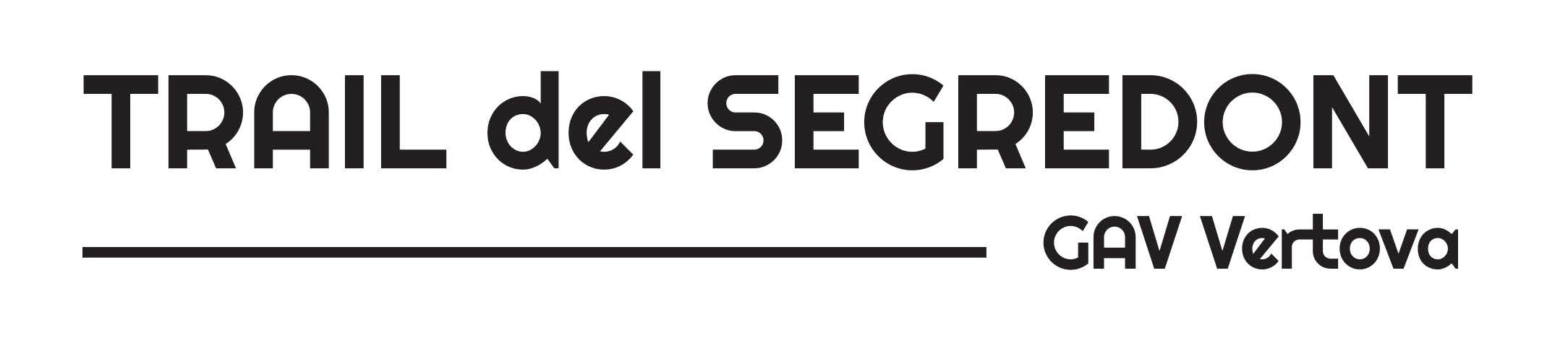 8a	edizione – 12 Maggio 2019Io sottoscritto :		Nato il:		/	/	_	M ☐ F ☐Residente a:   	Pr:   	C.A.P. _	_Via:	 	nu.   	Telefono:		_	Cellulare:   	Email:	_	_@	_Società di appartenenza:	_ 	Tessera Fisky:   	non obbligatoria, da indicare solo se in possesso.Iscrizione	8° TRAIL DEL SEGREDONT	€ 25,00DICHIARODi conoscere ed approvare il regolamento della gara TRAIL DEL SEGREDONT e di conoscere la difficoltà tecnica del percorso nonché consapevole dei rischi per l’incolumità personali connessi alla manifestazione. Dichiaro di esonerare l’organizzazione della TRAIL DEL SEGREDONT ed il direttore gara da qualsiasi responsabilità sia civile che penale per danni a cose e persone, compresi infortuni personali e/o morte, che possono verificarsi sia prima, durante e dopo la gara. Autorizzo l’organizzazione al trattamento dei miei dati unicamente per finalità funzionali alla manifestazione in oggetto ai sensi dell’art. 13 della legge 675.Data :	/	/2019	Firma:	_ 	Modalità di IscrizioneL'iscrizione alla gara sarà ritenuta valida solo dietro presentazione dei seguenti documenti:Modulo d'iscrizione debitamente compilato in ogni sua parte e firmato.Fotocopia del certificato medico di idoneità all'attività sportiva agonistica ad elevato impegno cardiovascolare ( atletica leggera,  skyrunning, scialpinismo, triathlon  e/o discipline simili)  valido alla data della manifestazioneI suddetti documenti dovranno essere inviati alla mail: gav.vertova@libero.it oppure trasmessi via fax allo 035/714224 entro e non oltre le h 20.00 di venerdì  10 Maggio 2019.Il pagamento si effettuerà domenica mattina dalle ore 7,30 alle ore 8,45 al momento del ritiro pettorale.